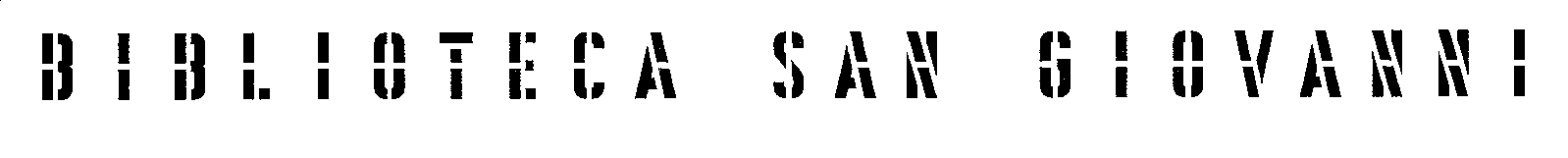 PROGETTO CAMPIONI DI LETTURA 2022/23SCHEDA SPIN-OFF SCRITTA AL PCISTITUTO ______________________________________________CLASSE    ______________________________________________STUDENTE (nome e cognome) _____________________________________________________TITOLO DEL LIBRO _____________________________________________________________(2.000 caratteri in Times New Roman corpo 12)Per contare i caratteri, se si utilizza Word: Strumenti > Conteggio parole > Caratteri (spazi esclusi)